Κλειστό θα παραμείνει το Κέντρο Ιστορικής Ενημέρωσης Θερμοπυλών, λόγω εργασιών          Η Διεύθυνση Υποδομών και Τεχνικών Έργων του Δήμου Λαμιέων, σας ενημερώνει ότι το Κέντρο Ιστορικής Ενημέρωσης Θερμοπυλών θα παραμείνει κλειστό από σήμερα Τετάρτη 25 Ιουλίου έως και τη Δευτέρα 30 Ιουλίου 2018, λόγω εκτέλεσης εργασιών για τη βελτίωση των εγκαταστάσεων.       To Κ.Ι.Ε.Θ θα επαναλειτουργήσει την Τρίτη 31 Ιουλίου 2018.     Παρακαλούμε για την κατανόηση και τη συνεργασία των επισκεπτών του Κέντρου Ιστορικής Ενημέρωσης Θερμοπυλών.Από το Γραφείο Τύπου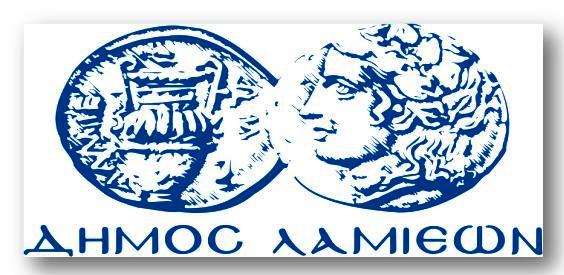 ΠΡΟΣ: ΜΜΕΔΗΜΟΣ ΛΑΜΙΕΩΝΓραφείου Τύπου& Επικοινωνίας          Λαμία, 25/07/2018